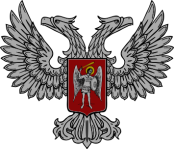 АДМИНИСТРАЦИЯ ГОРОДА ГОРЛОВКА РАСПОРЯЖЕНИЕ   главы администрации20  ноября  2017 г.	                                                            №  976-р                                     г. ГорловкаО передаче в арендумуниципального имуществаНа основании обращений субъектов хозяйствования о передаче в аренду муниципального имущества, руководствуясь  пунктом 4.1 раздела 4, пунктом 6.4 раздела 6 Временного Порядка аренды имущества муниципальной (коммунальной) собственности города Горловка, утвержденного распоряжением главы администрации города Горловка от  03 апреля 2017 г.  № 248-р (зарегистрировано в Горловском городском отделе юстиции Министерства юстиции Донецкой Народной Республики 26 апреля 2017 г. № 1971), подпунктом 3.2.3 пункта 3.2 раздела 3, пунктом 4.1 раздела 4 Положения об администрации города Горловка, утвержденного распоряжением главы администрации города Горловка                        от 13 февраля 2015 г. № 1-р  Передать в аренду муниципальное имущество:Коммунальному предприятию «Центр обращения с отходами» часть нежилого помещения по адресу: ул. Бессонова, 28, площадью  6,05  кв. м для приема платежей, сроком на 2 года 11 месяцев, с установлением арендной платы в размере  2 рос. руб. в год. Коммунальному предприятию «Донэкотранс» дополнительно часть нежилого помещения по адресу: ул. Бессонова, 28,  площадью  2,05 кв. м  для приема платежей,  на срок действия основного договора.И.о. главы администрации                                                                И.С. Приходько